 Шаблоны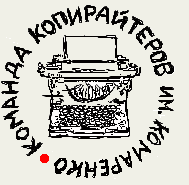 Шаблоны 51 раздел, каждый шаблон от 200 до 400б\пИтоговый объем (исключая ссылки и названия для разделов) 18000б\п (сео-копирайтинг)Уник по етекст 95-100%1.http://gmstar.ru/cncat/dir/mdr/bytovie_uslugi/Бытовые услугиВ уникальном каталоге по выбранной категории бытовые услуги легко можно подобрать нужную отрасль обслуживания. Множество самых выгодных и подтверждающих качество своих услуг компаний, представлены в разделе «Видеотеки и видеопрокат», в регионе «Восточный». На портале можно найти только лучшие предложения от проверенных временем и опытом организаций.2.http://gmstar.ru/cncat/dir/mdr/vlast_politika/Власть, политикаКаталог рассматриваемого раздела «Власть и политика» предоставляет, возможность получить интересующую информацию и помощь в решении важных проблем, обратившись в «Аварийные службы Москвы» региона «……..». Сотни организаций с профессиональной точки зрения подойдут к решению любого вопроса, в кратчайшие сроки. Невозможное, становится возможным.3.http://gmstar.ru/cncat/dir/mdr/imidj_vneshnost/Внешность, имидж В популярном разделе «Внешность и имидж» вы узнаете много интересного и полезного. Категория предложений в графе «SPA-салоны Москвы» региона «Восточный» представляет вам огромный спектр услуг в области красоты, косметологии и многого другого. Более «….» салонов красоты, имидж студий предлагают профессиональные услуги специалистов. Каждый сможет найти более выгодное предложение, которое будет в полной мере соответствовать всем требованиям.4.http://gmstar.ru/cncat/dir/mdr/dosug/ДосугРазвлекательный раздел «Досуг» предназначен для людей, которые умеют разумно и со вкусом проводить свободное время. Среди множества предложений, вы легко выберите именно то, что придется вам по душе. В подразделе «Аквапарки Москвы», региона Отрадное представлены самые популярные развлекательные заведения, как для взрослого поколения, так и для маленьких детей.5.http://gmstar.ru/cncat/dir/mdr/interie_design/Интерьер, дизайнЕсли вы всерьез задумались об обустройстве или смене стиля в своей квартире, доме или садовом участке, то раздел Интерьер, дизайн станет хорошим помощником в этом вопросе. Большинство оригинальных предложений в каталоге «Багетные мастерские Москвы» региона «Восточный» не оставят вас равнодушными и вы обязательно найдете наиболее выгодный и удобный вариант для создания неповторимого образа вашего жилища.6.http://gmstar.ru/cncat/dir/mdr/inform/Информационно – вычислительные центрыЕсли перед вами встала задача или возникла необходимость в услугах особо важного значения, то категория раздела «Информационно – вычислительные центры» в полном объеме может решить этот вопрос. Подраздел «Вычислительная техника» в районе Академический предоставляет «…..» предложений по рассматриваемому виду деятельности. К вашим услугам только специализированные организации, которые гарантируют качество предоставляемых услуг.7.http://gmstar.ru/cncat/dir/mdr/culture/Культура и искусствоЛюди, заинтересованные в общественно - культурном развитии весьма интересен станет раздел «Культура и общество». В рассматриваемой категории «Выставки-продажи» в районе «Юго-восточный» представлен широкий спектр вариантов для культурного времяпрепровождения и просвещения в области искусства.8.http://gmstar.ru/cncat/dir/mdr/medicine/МедицинаПо вопросам касающихся медицинского обслуживания рекомендуем посетить раздел «Медицина». В категории «Аллергология» вы сможете ознакомиться с «……» медицинских учреждений в районе «Восточный». Вам предоставляется уникальная возможность выбрать центр по необходимой специализации и найти лучших специалистов в области медицины.9.http://gmstar.ru/cncat/dir/mdr/science/НаукаПознавательный раздел «Наука» представляет категорию предложений по научной тематике. Именно здесь вы можете познакомиться с самыми актуальными проектами выбранной области. В подразделе «Вычислительные центры» представляются «…..» организаций, которые на профессиональном уровне предоставят вам максимум полезной и нужной информации.10.http://gmstar.ru/cncat/dir/mdr/nedvij/НедвижимостьСамые выгодные и актуальные предложения о покупке, продаже, аренде квартир и прочих помещений, возможно, подобрать в разделе «Недвижимость». В рассматриваемой категории «Аренда жилья» в округе «Восточный» размещено «….» организаций, которые оказывают всякого рода услуги относительно жилищного вопроса. Обращаясь в проверенные компании, вы гарантированно получаете профессиональный подход и полностью исключаете возможность риска при любой сделке.11.http://gmstar.ru/cncat/dir/mdr/oborudovanie/ОборудованиеМир не стоит на месте и техника с каждым днем идет вперед. В разделе «Оборудование» вам предоставлен выбор различной техники для любой сферы деятельности. В категории «Автомобиль», района «Восточный» размещено «….» предложений. Подраздел является наиболее популярным и пользуется огромным спросом среди производственных предприятий и частных компаний.12.http://gmstar.ru/cncat/dir/mdr/obrazovanie/ОбразованиеУчиться никогда не поздно и категория «Образование» на нашем ресурсе поспособствует правильному выбору учебного заведения. Подраздел «Детские развивающие центры» региона «Северный» представит вашему вниманию «….» образовательных учреждений, которые будут соответствовать как вашим личным, так и профессиональным требованиям. Только квалифицированные педагоги и только новейшие методики обучения.13.http://gmstar.ru/cncat/dir/mdr/ohrana_bezopasnost/БезопасностьБереженного Бог бережет, а современные системы безопасности эффективно этому способствуют. В разделе «Безопасность» можно найти «….» предложений от различного рода охранных организаций. Воспользовавшись категорией ресурса «Автосигнализации в Москве» даже в районе «Восточный» вы без особых усилий подберете нужных специалистов в рассматриваемой сфере деятельности.14.http://gmstar.ru/cncat/dir/mdr/poligrafiya/ПолиграфияФактически ни одно производство не может обойтись без полиграфических услуг. Категория «Полиграфия» представлена в качестве продуманных рекламных тезисов, здесь размещено более «….» актуальных предложений отвечающих на все ваши запросы. Раздел «Бейджи и именные нагрудные знаки» в регионе «Восточный» так же не останется без внимания, так как современная полиграфия вхожа в любую сферу производства.15.http://gmstar.ru/cncat/dir/mdr/rabota/РаботаОдин из самых простых способов найти отличную работу с достойным заработком это посетить на нашем портале раздел «Работа». В каталоге «Агентства по трудоустройству в Москве» в регионе «Северный» представлено около «…..» предложений от известных компаний по трудоустройству граждан. Самые престижные вакансии достойны именно вашего внимания.16.http://gmstar.ru/cncat/dir/mdr/raznoe/РазноеУникальный в своем роде раздел «Разное» ознакомит вас с «….» полезных и нужных предложений. Категория «Аренда гримвагенов, гримерных в торжества, праздники» в округе «Восточный» ответит на любые ваши вопросы и решит проблему независимого от ее направленности. Вся необходимая информация представлена в полном объеме и подходит под любые критерии.17.http://gmstar.ru/cncat/dir/mdr/reklama/РекламаРекламная структура на данном этапе современности весьма популярна. Раздел «Реклама» представляет «полный спектр» предложений по услугам рассматриваемой сферы. В категории «Графический дизайн» в регионе «Северный» размещены предложения лучших рекламных агентств и студий, эффективность деятельности которых проверена на опыте крупных компаний.18.http://gmstar.ru/cncat/dir/mdr/svyaz_internet/Связь, интернетВ век высоких технологий и молниеносного развития современной индустрии, так необходимо быть в курсе всех событий. Раздел «Связь, интернет» вы найдете «…..» организаций именно по нужному вам профилю. «База и банки данных» у округа «Восточный» грамотно проконсультируют и помогут в решении любого возникшего у вас вопроса.19.http://gmstar.ru/cncat/dir/mdr/smi/СМИНовые и интересные новости со всего мира в разделе «СМИ». Категория «Телевидение – компании, программы, студии» в округе «Центральный» насчитывает более «….» организаций средств массовой информации. Актуальные прогнозы, ввиду глобальных новшеств со всего мира теперь стали доступны как никогда. Будьте в курсе всех событий, и вы всегда будете идти в ногу со временем.20.http://gmstar.ru/cncat/dir/mdr/sport/СпортДля населения ведущих активный и здоровый образ жизни создана категория «Спорт». Самые профессиональные и продвинутые комплексы в разделе «Боевые искусства» в районе «….». Здесь вы сможете найти «……» лучших спортивных учреждений по любому профилю. Профессиональные и просто любительские занятия спортом сделают нашу с вами жизнь гораздо перспективнее и интереснее.21.http://gmstar.ru/cncat/dir/mdr/strahovanie/СтрахованиеВ нашем современном мире нельзя обойтись без гарантированного страхования. Раздел «Страхование» ознакомит и предложит вам более «….» специализированных агентств представляющих только качественные услуги в этой сфере. «Автострахование в Москве» в регионе «Восточный» предусматривает различные аспекты, как в производственной, так и в частной области деятельности. 22.http://gmstar.ru/cncat/dir/mdr/stroitelstvo_remont/СтроительствоСтроительный рынок занимает лидирующие позиции и является весомым аргументом при создании любого проекта в области строительства. «Строительство» – это именно тот момент, без которого не обойтись. В разделе «Аренда строительной техники в Москве» около станции метро «Авиамоторная» размещено «…..» предложений от разных строительных организаций, здесь можно найти вариант решения своей задачи независимо от ее направленности и сложности.23.http://gmstar.ru/cncat/dir/mdr/torjestva_prazdniki/Торжества, праздникиКакой же это праздник без грамотно организованного и продуманного сценария. Категория «Торжества, праздники» представляет вашему вниманию более «….» предложений по незабываемому и красочному проведению любого мероприятия. «Воздушные шары» региона «Восточный» в правильном оформлении при содействии лучших специалистов праздничной тематики сделают ваше торжество поистине красочным и запоминающимся.24.http://gmstar.ru/cncat/dir/mdr/transport_per/Транспорт, перевозкиКатегория раздела «Транспорт, перевозки» удивит вас своим разнообразием. В подразделе «Автобусные парки» «Восточный» округ вы ознакомитесь с «множеством» выгодных предложений касающихся любого аспекта транспортной индустрии. Проблема различного характера будет решена в мгновение, так как именно здесь вы получите исчерпывающую информацию интересующего вас вопроса.25.http://gmstar.ru/cncat/dir/mdr/tourism_otdyh/Туризм, отдыхВсем известно, что качественное и безпроблемное путешествие это залог полноценного отдыха. В разделе «Туризм, отдых» представлено более «…..» компаний, которые позаботятся о вашем отпуске, путешествии. Категория «Авиабилеты» «Балашиха» представляет только проверенные организации, которые к вашему вопросу подойдут со знанием дела на профессиональном уровне.26.http://gmstar.ru/cncat/dir/mdr/finance/ФинансыЛюбая задача, касающаяся, финансового аспекта будет решена в кратчайшие сроки. Раздел «Финансы» предусматривает самые выгодные и практичные предложения, их насчитывается более «….». «Аукционы Москвы» «Центральный округ» располагают самой достоверной информацией и представляют только качественные услуги специализированных организаций.27.http://gmstar.ru/cncat/dir/mdr/uridicheskie_uslugi/Юридические услуги в МосквеПри возникновении серьезного вопроса, очень важна квалифицированная юридическая помощь. Конторы, оказывающие данный вид услуг в широком спектре представлены в разделе «Юридические услуги в Москве», всего актуальных предложений «…..». «Адвокаты Москвы» «Восточный» регион грамотно и в кратчайшие сроки дадут вам не только профессиональную консультацию, но и решат вашу проблему на практике.28.http://gmstar.ru/tovary/dir/mdr/automobili/Автомобили, запчастиПолезный и нужный раздел «Автомобили, запчасти» станет верным помощником в решении важных вопросов. Категория «Автомобили специализированные» в районе «Алтуфьего» представляет «….» компаний предлагающих все необходимое в области авторынка. Только здесь вы найдете нужную вам организацию, которая будет отвечать на все поставленные запросы.29.http://gmstar.ru/tovary/dir/mdr/audio-video-foto/Аудио, видео, фотоСтолько нового и интересного в мире происходит и как бы за всем этим поспеть? Категория «Аудио, видео, фото» откроет вам «……» интересных предложений из которых вы сможете выбрать только лучшее и нужное для себя. При необходимости вы можете обратиться в лучшие компании, профилирующие по «аудио, видео» и многим другим услугам в округе «…..».30.http://gmstar.ru/tovary/dir/mdr/bezopasnost/БезопасностьРаздел «Безопасность» очень нужный и порой даже необходимый вариант для решения того или иного вопроса. Каталог предложений «Системы безопасности» в округе «Южный» представляет более «…..» компаний предлагающих только высококачественную продукцию от мировых брендов. Сотрудничайте с проверенными фирмами, у которых безупречная репутация и многолетний опыт работы.31.http://gmstar.ru/tovary/dir/mdr/bytovaya-tehnika/Бытовая техникаРаздел «Бытовая техника» представляет «спектр» лучших предложений от брендовых компаний. В подразделении «Аренда, продажа кофемашин» в регионе «….» вы найдете именно тот вариант, который более всего подходит под ваши запросы. Гарантированное качество предоставляемых услуг и товаров от зарекомендовавших себя организаций.32.http://gmstar.ru/tovary/dir/mdr/detskie-tovary/Детские товарыУникальный раздел «Детские товары» включает в себя «….» объявлений от лучших организаций и производителей детских товаров. В категории «Игры интеллектуальные» Москва представлен большой выбор рассматриваемой продукции и услуг. Дети это смысл нашей жизни и в наших силах сделать их мир прекраснее.33.http://gmstar.ru/tovary/dir/mdr/kancelyarskie-tovary/Канцелярские товарыШирокий ассортимент канцелярской продукции представлен в категории «Канцелярские товары». В разделе «Бумажная промышленность» около станции метро «Авиамоторная» размещены «……» предложений, как от прямых производителей, так и от специализированных интернет-магазинов и различных фирм. Вся представленная информация является достоверной и гарантирует качество обслуживания своих клиентов.34.http://gmstar.ru/tovary/dir/mdr/kompyteri-orgtehnika/Компьютеры, оргтехника Если вам интересна информация об аренде и непосредственно продукция компьютерной специфики, то категория «Компьютеры, оргтехника» недалеко от станции метро «…….» непременно вас заинтересует. В подразделе «Офисное оборудование» вы ознакомитесь с «…….» предложений по покупке, аренде оргтехники для своей компании.35.http://gmstar.ru/tovary/dir/mdr/kult-isk/Культура, искусство, музыкаДля творческих личностей, артистов и многих других специалистов в области искусства создана категория «Культура, искусство, музыка». Именно в разделе «Букинистические магазины» в районе «Жулебино» вы сможете ознакомиться с «большим ассортиментом» товаров и спектром оказываемых услуг в выбранной специализации. Удачных вам начинаний и творческих успехов.36.http://gmstar.ru/tovary/dir/mdr/mebel-interier/Мебель, интерьерВ данном разделе «Мебель, интерьер» только от ведущих изготовителей высокой квалификации. «1000» предложений о продаже и т.д. размещены именно здесь «Авторская мебель» «Москва». Выбирайте лучшие варианты, не рискуя испортить задуманный стиль и завершающий образ проекта.37.http://gmstar.ru/tovary/dir/mdr/odejda-obyv/Одежда, обувь, аксессуарыЛюбому человеку присуще желание выглядеть модно, стильно и идти в ногу с современными тенденциями. В разделе «Одежда, обувь, аксессуары» вы подберете самый практичный и стильный вариант, как для повседневной жизни, так и для выхода в свет. Категория «Second – hand магазины» «Москва» представляет более «1000» товаров.38.http://gmstar.ru/tovary/dir/mdr/optovaya-torgovlya/Оптовая торговляРаздел «Оптовая торговля» представлен в разнообразном ассортименте товаров. В категории «Алкогольные и безалкогольные напитки» «Москва» вы увидите «множество» выгодных предложений, из которых выбрать именно то, что вам необходимо будет совсем несложно.39.http://gmstar.ru/tovary/dir/mdr/parfum-kosmetika/Парфюмерия, косметика, красотаКрасота как говорится, спасет этот мир. Ввиду этого вам станет определенно интересна категория «Парфюмерия, косметика, красота». Здесь «Косметика и парфюмерия – сырье» «Москва» представляется лучшего качества и по доступным ценам. «1000» предложений от гарантированных компаний.40.http://gmstar.ru/tovary/dir/mdr/prodykti-pitaniya/Продукты питания«Продукты питания» являются немаловажным фактором в жизни человека, поэтому к этому вопросу нужно подходить с особой предусмотрительностью. В разделе «Морепродукты» «Москва» вы найдете «массу» нужных и полезных товаров, которые буду вас устраивать и по качество и по цене.41.http://gmstar.ru/tovary/dir/mdr/prom/ПромышленностьВ представленном разделе «Промышленность» размещено более «1000» предложений по услугам и товарам данной специализации. Только здесь в категории «Обработка вторичного сырья» «Москва» квалифицированные специалисты окажут вам профессиональную помощь в решении вашего вопроса.42.http://gmstar.ru/tovary/dir/mdr/sadovod-jiv/Садоводство, домашние животныеРаздел «Садоводство, домашние животные» удивит вас своей современностью и порадует приятными новшествами. Категория «Аквариумы и аксессуары» «Москва» представит вашему вниманию «массу» необходимой и качественной продукции». Самые лучшие компании размещены на страничке рассматриваемого каталога.43.http://gmstar.ru/tovary/dir/mdr/sport-tovar/Спортивные товары и инвентарьРаздел «Спортивные товары и инвентарь» предлагает вам ознакомиться и непосредственно выбрать самый качественный на рынке спортивной продукции товар. Заслуженные организации предлагают только наилучший инвентарь и товары спортивной направленности, предложений в категории «Балетная обувь, одежда» в «…..» «1000» наименований.44.http://gmstar.ru/tovary/dir/mdr/stroi-materialy-oborud/Строительные материалы и оборудованиеКачественную продукцию и оборудование вы сможете посмотреть в разделе «Строительные материалы и оборудование». В категории «Алюминиевые композитные панели» города «…….» представлены «1000» лучших вариантов для любой строительной специализации.45.http://gmstar.ru/tovary/dir/mdr/telefoniya-svyaz/Телефония, СвязьВ рассматриваемом разделе «Телефония, Связь» размещено «……» предложений по оказанию различного рода услуг, а так же в категории «Автоматические телефонные станции» в районе «Восточный» вы сможете выбрать наиболее подходящие организации для решения поставленного вами вопроса.46.http://gmstar.ru/tovary/dir/mdr/tovary-dlya-doma/Товары для домаДля того что бы в вашем доме царили чистота и уют нужно грамотно продумать вопрос его благоустройства. В разделе «Товары для дома» вы найдете «множество» актуальных и выгодных предложений и без затруднений выберете продукцию подходящую именно для вас. В подразделе «Бытовая химия» в регионе «…» «1000» товаров, полностью соответствующих вашим пожеланиям.47.http://gmstar.ru/tovary/dir/mdr/torg-oborud/Торговое оборудованиеВ данном разделе «Торговое оборудование» представлено в широком ассортименте. Здесь вы сможете ознакомиться с «1000» предложений о торговой продукции и оказываемым услугам. В категории «Вендинг» недалеко от станции метро «…..» вы найдете очень много исчерпывающей информации по своему запросу: контактные данные организаций, отзывы об их деятельности и многое другое.48.http://gmstar.ru/tovary/dir/mdr/elektronik/ЭлектроникаЛюбая продукция, представленная в категории «Электроника» - это гарантия отменного качества на выгодных для вас условиях. В подразделе «Аккумуляторы, батарейки, зарядные устройства» в районе «….» вы без труда сможете подобрать нужный вам товар по приемлемым ценам с гарантией от производителя. В каталоге размещено более «…..» предложений, которые соответствуют всем требуемым стандартам.49.http://gmstar.ru/cncat/dir/mdr/komp-sys/Компьютерная системная интеграция«1000» объявлений о качественных услугах профессиональных организаций вы сможете найти в разделе «Компьютерная системная интеграция». Профессиональные компании специализирующиеся рассматриваемой категорией «Бытовая техника» региона «Балашиха», гарантированно помогут в решении задачи любой сложности.50.http://gmstar.ru/cncat/dir/mdr/komp-uslug/Компьютерные услугиТолько качественные услуги от хорошо зарекомендовавших себя на рынке компьютерной индустрии организаций, представлены в широком выборе каталога «Компьютерные услуги». В разделе «Бытовая техника» в районе «Академический» «масса» предложений по выбранным вами критериям и на самых выгодных условиях.51.http://gmstar.ru/cncat/dir/mdr/kopir-mnoj/Копировально-множительные работыВ разделе «Копировально-множительные работы» представлены более «……» предложений по оказанию услуг рассматриваемой категории. Более подробно с информацией, отзывами компаний и их контактами вы можете ознакомиться в специальном каталоге предприятий «Бытовые услуги» в районе «Академический» предлагающих качественные и гарантированные услуги.